2021/22 BUDGET FACT SHEET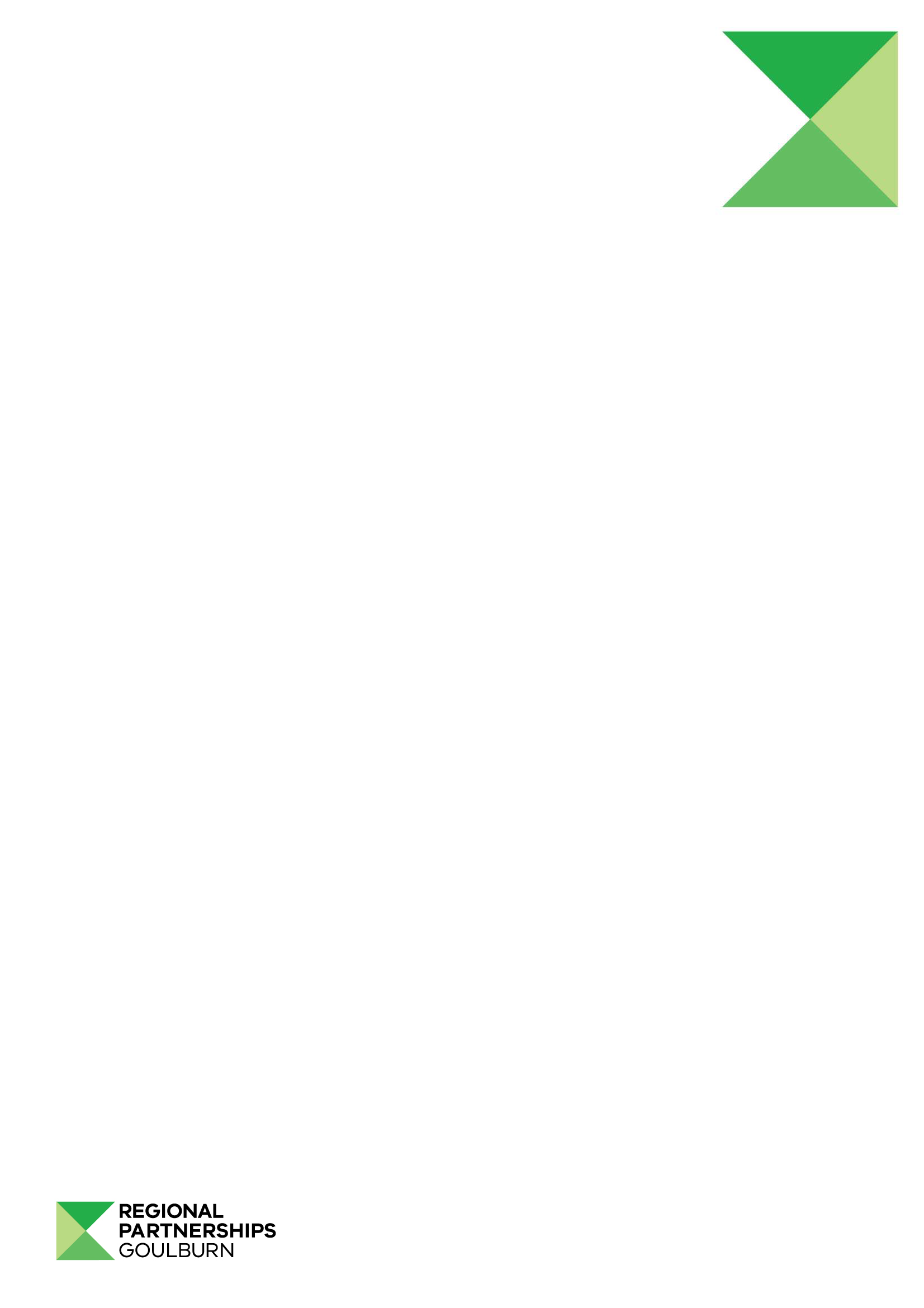 Goulburn Regional PartnershipSince 2016, the Goulburn Regional Partnership has been working to bring the voice of its communities to the heart of Government. Thousands of locals have engaged with the Partnership to share their views on what is important for their region. This has helped shape the priorities of the Partnership, and the Victorian Government.Now in its second term, the Goulburn Regional Partnership is already hard at work providing its advice to Government to ensure Goulburn’s rural and regional communities have every opportunity for a strong recovery and a prosperous future.The outcomes the Partnership is striving for:Population Wellbeing - People of the Goulburn region are fit, healthy and engaged across all ages and abilities, regardless of location.Education and Employment - People of the Goulburn region have the skills to be lifelong learners and to engage in the local workforce at a level that suits them.Reducing Disadvantage - People of the Goulburn region enjoy equal opportunity to lead healthy and prosperous livesGrowth Corridor - Goulburn’s urban environments are viable and thriving.Economic Development – Goulburn is home to a diversified and thriving economy that provides opportunities for workers of all ages.Budget 2021/22 - Creating Jobs, Caring for Victorians:The 2021/22 Victorian Government Budget is focused on building a long-term plan that truly helps Victorians recover, with an almost $3.7 billion investment in rural and regional Victoria, taking the Government’s total investment in regional Victoria to $26 billion since 2015.Through the 2021-22 Budget, the Government has renewed its commitment to Regional Partnerships, including $5.1 million for the Regional Partnerships Development Fund.Regional Partnerships and their communities have raised issues such as housing and skills shortages, early childhood and mental health as critical issues for the Government to address. This Budget includes a number of state-wide initiatives focused on boosting key regional industries, creating jobs and caring for Victorians.Across the state these initiatives include $3.8 billion to build Victoria’s new mental health system; a $383 million investment in skills, training and higher education; and $1.2 billion to support children and families and provide more child protection workers.The Government is also investing $2 million in the successful Community Leadership program and $3 million in the Growing Regional Opportunities for Work (GROW) program – helping create jobs for people who experience barriers to employment while investing in local leadership to support recovery.Victorian Budget initiatives that support Goulburn:$11 million through the Building Better TAFEs Fund to redevelop GOTAFE's Archer Street Shepparton campus.A share in $94 million for regional school upgrades, including Cobram primary school and further funding to plan the upgrade of the Verney Road School in Shepparton.Land acquisition for new schools in Mitchell Shire.A share in $44 million for regional and rural roads, including bridge structure renewals and maintenance at crossings along the Murray River.$148 million for the Victorian Academy of Teaching and Leadership, including a regional learning centre in Shepparton – ensuring rural and regional teachers are able to access professional development opportunities regardless of their location.$5.9 million to support new fish hatchery operations in Shepparton to produce up to 1.6 million in additional fish stock every year, supporting recreational fishing and creating local jobs.$1.6 million to implement a priority of the Seymour Revitalisation ProjectSupporting businesses in Goulburn to capitalise on procurement opportunities.Victorian Budget initiatives that support all regions:Goulburn will share in a range of significant state-wide investments including:$7.1 billion to continue building a world-class healthcare system, including $556 million to build and expand 10 community hospitals.$3.8 billion to build Victoria’s new mental health system.$252 million to provide housing support, including targeted initiatives to address homelessness.$94 million in upgrades to 17 regional schools$716 million for school programs and support for our teaching workforce, including $148 million to establish the Victorian Academy of Teaching and Leadership, dedicated to the professional learning and development of Victorian teachers.$167 million to continue the roll out of universal three-year-old kindergarten, covering the whole state in 2022.$209 million to further support the TAFE and training sector.$86 million to establish the Victorian Skills Authority to champion and strengthen the vocational education and training sector.$218 million for mental health support in schools.$1.2 billion to support children and families, including hundreds of new child protection workers and more help for families in need.$354 million to continue to address family violence.$788 million to reduce the impact of bushfires on Victorian communities, the economy and the environment, including:$272 million to upgrade the vital communication technologies our emergency services need to keep Victorians safe in an emergency, including funding for Forest Fire Management Victoria and the Country Fire Authority (CFA) to upgrade their radios.$384 million to continue the Reducing Bushfire Risk program and Safer Together strategy, reducing the impact of bushfires on Victorian communities, the economy and the environment.$623 million for community infrastructure that supports the strength of our neighbourhoods and communities, including $55 million to deliver local sports infrastructure upgrades.$250 million to protect and preserve our natural environment, including support for volunteers and local community organisations to help conserve our native species and their habitats.$160 million to support Victoria’s tourism sector to drive visitation and employment.$8.9 million for Visitor Economy Partnerships to support local ideas and initiatives to bring more visitors to Regional Victoria.$1.7 million for Business Events Victoria to attract more business events to regional Victoria, while supporting local jobs.$44 million to plan, upgrade and maintain rural and regional roads.$613 million to support the reliability of V/Line train services, including maintenance across the regional rail network.$3.1 million for operating and maintenance works on regional public transport assets.$20 million to deliver on the Victorian Government’s commitment to position Victoria as a leader in low-emissions agriculture, including accelerating research in emissions reducing technologies.$1.4 million to continue the work of the Rural Women’s Network to support women who are finding new and innovative ways to grow and improve their communities.$5.8 million for the Rural Financial Counselling Service, recognising the key role the service has played in assisting farmers to recover from the impacts of drought, bushfires and the pandemic.Please note: This list is not exhaustive. For further information visit: https://www.budget.vic.gov.au/